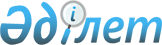 Об утверждении Правил оказания социальной помощи, установления размеров и определения перечня отдельных категорий нуждающихся граждан в Жаркаинском районе
					
			Утративший силу
			
			
		
					Решение Жаркаинского районного маслихата Акмолинской области от 26 марта 2018 года № 6С-20/4. Зарегистрировано Департаментом юстиции Акмолинской области 18 апреля 2018 года № 6559. Утратило силу решением Жаркаинского районного маслихата Акмолинской области от 16 апреля 2020 года № 6С-52/3
      Сноска. Утратило силу решением Жаркаинского районного маслихата Акмолинской области от 16.04.2020 № 6С-52/3 (вводится в действие со дня официального опубликования).

      Примечание РЦПИ.

      В тексте документа сохранена пунктуация и орфография оригинала.
      В соответствии с пунктом 2-3 статьи 6 Закона Республики Казахстан от 23 января 2001 года "О местном государственном управлении и самоуправлении в Республике Казахстан", Типовыми правилами оказания социальной помощи, установления размеров и определения перечня отдельных категорий нуждающихся граждан, утвержденными постановлением Правительства Республики Казахстан от 21 мая 2013 года № 504, Жаркаинский районный маслихат РЕШИЛ:
      1. Утвердить прилагаемые Правила оказания социальной помощи, установления размеров и определения перечня отдельных категорий нуждающихся граждан в Жаркаинском районе.
      2. Признать утратившим силу некоторые решения Жаркаинского районного маслихата согласно приложению к настоящему решению.
      3. Настоящее решение вступает в силу со дня государственной регистрации в Департаменте юстиции Акмолинской области и вводится в действие со дня официального опубликования.
      "СОГЛАСОВАНО"
      26.03.2018 Правила оказания социальной помощи, установления размеров и определения перечня отдельных категорий нуждающихся граждан в Жаркаинском районе
      1. Настоящие Правила оказания социальной помощи, установления размеров и определения перечня отдельных категорий нуждающихся граждан в Жаркаинском районе (далее – Правила) разработаны в соответствии с пунктом 2-3 статьи 6 Закона Республики Казахстан от 23 января 2001 года "О местном государственном управлении и самоуправлении в Республике Казахстан", и Типовыми правилами оказания социальной помощи, установления размеров и определения перечня отдельных категорий нуждающихся граждан, утвержденными постановлением Правительства Республики Казахстан от 21 мая 2013 года № 504 (далее – Типовые правила). 1. Общие положения
      2. Основные термины и понятия, которые используются в настоящих Правилах:
      1) памятные даты – события, имеющие общенародное историческое, духовное, культурное значение и оказавшие влияние на ход истории Республики Казахстан;
      2) специальная комиссия – комиссия, создаваемая решением акима Жаркаинского района по рассмотрению заявления лица (семьи), претендующего на оказание социальной помощи в связи с наступлением трудной жизненной ситуации;
      3) прожиточный минимум – необходимый минимальный денежный доход на одного человека, равный по величине стоимости минимальной потребительской корзины, рассчитываемой органами статистики Акмолинской области;
      4) праздничные дни – дни национальных и государственных праздников Республики Казахстан;
      5) среднедушевой доход семьи (гражданина) – доля совокупного дохода семьи, приходящаяся на каждого члена семьи в месяц;
      6) трудная жизненная ситуация – ситуация, объективно нарушающая жизнедеятельность гражданина, которую он не может преодолеть самостоятельно;
      7) уполномоченный орган – государственное учреждение "Отдел занятости и социальных программ Жаркаинского района";
      8) Государственная корпорация "Правительство для граждан" (далее - уполномоченная организация) - юридическое лицо, созданное по решению Правительства Республики Казахстан для оказания государственных услуг, услуг по выдаче технических условий на подключение к сетям субъектов естественных монополий и услуг субъектов квазигосударственного сектора в соответствии с законодательством Республики Казахстан, организации работы по приему заявлений на оказание государственных услуг, услуг по выдаче технических условий на подключение к сетям субъектов естественных монополий, услуг субъектов квазигосударственного сектора и выдаче их результатов услугополучателю по принципу "одного окна", а также обеспечения оказания государственных услуг в электронной форме, осуществляющее государственную регистрацию прав на недвижимое имущество по месту его нахождения;
      9) участковая комиссия - комиссия, создаваемая решением акимов соответствующих административно-территориальных единиц для проведения обследования материального положения лиц (семей), обратившихся за социальной помощью, и подготовки заключений;
      10) предельный размер – утвержденный максимальный размер социальной помощи.
      Сноска. Пункт 2 с изменениями, внесенными решениями Жаркаинского районного маслихата Акмолинской области от 22.10.2018 № 6С-29/2 (вводится в действие со дня официального опубликования); от 17.10.2019 № 6С-43/2 (вводится в действие со дня официального опубликования).


      3. Для целей настоящих Правил под социальной помощью понимается помощь, предоставляемая местным исполнительным органом в денежной или натуральной форме отдельным категориям нуждающихся граждан (далее - получатели) в случае наступления трудной жизненной ситуации, а также к памятным датам и праздничным дням.
      Сноска. Пункт 3 - в редакции решения Жаркаинского районного маслихата Акмолинской области от 17.10.2019 № 6С-43/2 (вводится в действие со дня официального опубликования).


      4. Лицам, указанным в статье 20 Закона Республики Казахстан от 28 апреля 1995 года "О льготах и социальной защите участников, инвалидов Великой Отечественной войны и лиц, приравненных к ним" и статье 16 Закона Республики Казахстан от 13 апреля 2005 года "О социальной защите инвалидов в Республике Казахстан", социальная помощь оказывается в порядке, предусмотренном настоящими Правилами.
      5. Социальная помощь предоставляется единовременно и (или) периодически (ежемесячно, ежеквартально, 1 раз в полугодие).
      Сноска. Пункт 5 - в редакции решения Жаркаинского районного маслихата Акмолинской области от 17.10.2019 № 6С-43/2 (вводится в действие со дня официального опубликования).


      6.Перечень памятных дат и праздничных дней для оказания социальной помощи:
      1) 15 февраля - День вывода ограниченного контингента советских войск из Демократической Республики Афганистан;
      2) 9 мая - День Победы;
      3) 29 августа - День закрытия Семипалатинского испытательного ядерного полигона;
      4) 1 октября - День пожилых людей;
      5) второе воскресенье октября - День инвалидов.
      Сноска. Пункт 6 - в редакции решения Жаркаинского районного маслихата Акмолинской области от 17.10.2019 № 6С-43/2 (вводится в действие со дня официального опубликования).


      7. Настоящие Правила распространяются на лиц, постоянно проживающих на территории Жаркаинского района. 2. Порядок определения перечня категорий получателей социальной помощи и установления размеров социальной помощи
      Сноска. Заголовок главы 2 с изменением, внесенным решением Жаркаинского районного маслихата Акмолинской области от 17.10.2019 № 6С-43 /2 (вводится в действие со дня официального опубликования).
      8. Определить следующий перечень отдельных категорий нуждающихся граждан:
      участникам и инвалидам Великой Отечественной войны;
      лицам, приравненным по льготам и гарантиям к участникам и инвалидам Великой Отечественной войны;
      другим категориям лиц, приравненным по льготам и гарантиям к участникам и инвалидам Великой Отечественной войны;
      пенсионерам с минимальной пенсией и ниже, получателям государственной базовой пенсионной выплаты;
      инвалидам 1, 2, 3 групп, детям-инвалидам до 18 лет, в том числе одному из родителей (законных представителей);
      лицам, больным социально-значимыми заболеваниями (туберкулезом, онкологическими заболеваниями, вирусом иммунодефицита человека);
      гражданам (семьям), пострадавшим вследствие стихийного бедствия или пожара;
      малообеспеченным гражданам (семьям);
      студентам, из числа детей-сирот, детей оставшихся без попечения родителей, из семей, имеющих инвалидов, малообеспеченных, многодетных и неполных семей;
      лицам, освобожденным из мест лишения свободы;
      лицам, находящимся на учете службы пробации;
      многодетным семьям, имеющих четырех и более совместно проживающих несовершеннолетних детей;
      гражданам, пострадавших вследствие ядерных испытаний на Семипалатинском испытательном ядерном полигоне.
      При этом основаниями для отнесения граждан к категории нуждающихся при наступлении трудной жизненной ситуации являются:
      1) основания, предусмотренные законодательством Республики Казахстан;
      2) причинение ущерба гражданину (семье) либо его имуществу вследствие стихийного бедствия или пожара, либо наличие социально- значимого заболевания;
      3) наличие среднедушевого дохода, не превышающего порога, в однократном отношении к прожиточному минимуму.
      Сноска. Пункт 8 - в редакции решения Жаркаинского районного маслихата Акмолинской области от 17.10.2019 № 6С-43/2 (вводится в действие со дня официального опубликования).


      9. Социальная помощь устанавливается:
      единовременно к памятным датами праздничным дням в едином размере по согласованию с местным исполнительным органом Акмолинской области:
      ко Дню вывода ограниченного контингента советских войск из Демократической Республики Афганистан:
      лицам, из числа участников боевых действий на территории Демократической Республики Афганистан;
      ко Дню Победы:
      участникам и инвалидам Великой Отечественной войны;
      лицам, приравненным по льготам и гарантиям к участникам и инвалидам Великой Отечественной войны;
      другим категориям лиц, приравненным по льготам и гарантиям к участникам и инвалидам Великой Отечественной войны;
      ко Дню закрытия Семипалатинского испытательного ядерного полигона:
      гражданам, пострадавшим вследствие ядерных испытаний на Семипалатинском испытательном ядерном полигоне;
      ко Дню пожилых людей:
      пенсионерам с минимальной пенсией и ниже, получателям государственной базовой пенсионной выплаты;
      ко Дню инвалидов:
      инвалидам 1, 2, 3 групп, детям-инвалидам до 18 лет, в том числе одному из родителей (законных представителей). 
      Сноска. Пункт 9 - в редакции решения Жаркаинского районного маслихата Акмолинской области от 17.10.2019 № 6С-43/2 (вводится в действие со дня официального опубликования).


      10. В трудной жизненной ситуации социальная помощь оказывается один раз в год по заявлению следующим категориям граждан, не учитывая среднедушевой доход гражданина (семьи):
      лицам, больным социально-значимыми заболеваниями (туберкулезом, онкологическими заболеваниями, вирусом иммунодефицита человека) состоящим на учете в организациях здравоохранения на основании списков государственного коммунального предприятия на праве хозяйственного ведения "Жаркаинская районная больница" при управлении здравоохранения Акмолинской области - в размере 15 месячных расчетных показателей;
      гражданам (семьям), пострадавшим вследствие стихийного бедствия или пожара, не позднее трех месяцев с момента наступления события - в размере 25 месячных расчетных показателей;
      лицам, освобожденным из мест лишения свободы, в размере 10 месячных расчетных показателей;
      лицам, состоящим на учете службы пробации, в размере 10 месячных расчетных показателей;
      студентам из малообеспеченных, многодетных семей, проживающих в сельской местности, обучающимся по очной форме обучения в колледжах на платной основе на оплату за учебу один раз в год в размере ста процентной стоимости годового обучения, на основании копии договора с учебного заведения, заверенной нотариально, справки с места учебы и справки, подтверждающей статус многодетной семьи или справки, подтверждающей принадлежность заявителя (семьи) к получателям адресной социальной помощи;
      студентам, из числа детей-сирот, детей, оставшихся без попечения родителей, из семей, имеющих инвалидов, малообеспеченных, многодетных и неполных семей, обучающимся в высших медицинских учебных заведениях – в размере ста процентов возмещения затрат за обучение один раз в год, на основании копии договора с учебным заведением, заверенной нотариально, справки с места учебы и справки, подтверждающей принадлежность к указанным категориям заявителя, договора между государственным учреждением "Отдел занятости и социальных программ Жаркаинского района", студентом и работодателем;
      гражданам (семьям), имеющим доход ниже прожиточного минимума - в размере 15 месячных расчетных показателей:
      на оперативное лечение (операция);
      на погребение несовершеннолетних детей;
      многодетным семьям, имеющих четырех и более совместно проживающих несовершеннолетних детей, доход которых не превышает величину прожиточного минимума, в размере 15 месячных расчетных показателей, по согласованию с местным исполнительным органом области;
      многодетным семьям, имеющих четырех и более совместно проживающих несовершеннолетних детей для возмещения оплаты за проезд на маршрутах городского и внутрирайонного пассажирского транспорта, в размере 100% при предоставлении документов, подтверждающие проезд на маршрутах городского и внутрирайоного пассажирского транспорта.
      Сноска. Пункт 10 – в редакции решения Жаркаинского районного маслихата Акмолинской области от 28.05.2019 № 6С-39/4 (вводится в действие со дня официального опубликования).


      11. Социальная помощь оказывается без подачи заявления на основании списков уполномоченной организации:
      участникам и инвалидам Великой Отечественной войны в размере ста процентов ежемесячно:
      на расходы за оплату коммунальных услуг и абонентской платы за услуги телефонной связи, путем перечисления на лицевые счета получателей, согласно предоставленных копий квитанций заявителем;
      расходы на твердое топливо и дрова в период отопительного сезона возмещаются согласно занимаемой площади по месту фактического проживания участника или инвалида Великой Отечественной войны, путем перечисления на лицевые счета получателей, согласно предоставленных копий квитанций заявителем;
      бывшим несовершеннолетним узникам концлагерей, гетто и других мест принудительного содержания, созданных фашистами и их союзниками в период второй мировой войны на расходы один раз в год за оплату коммунальных услуг - в размере 10 месячных расчетных показателей.
      12. К памятным датам и праздничным дням размер социальной помощи для отдельно взятой категории получателей устанавливается в едином размере по согласованию с местным исполнительным органом области.
      13. Размер оказываемой социальной помощи в каждом отдельном случае определяет специальная комиссия и указывает его в заключении о необходимости оказания социальной помощи. 3. Порядок оказания социальной помощи
      14. Социальная помощь к памятным датам и праздничным дням оказывается по списку, утверждаемым местным исполнительным органом по представлению уполномоченной организации либо иных организаций без истребования заявлений от получателей.
      Сноска. Пункт 14 - в редакции решения Жаркаинского районного маслихата Акмолинской области от 17.10.2019 № 6С-43/2 (вводится в действие со дня официального опубликования).


      15. Для получения социальной помощи при наступлении трудной жизненной ситуации заявитель от себя или от имени семьи в уполномоченный орган или акиму города, села, сельского округа представляет заявление с приложением следующих документов:
      1) документ, удостоверяющий личность;
      2) документ, подтверждающий регистрацию по постоянному месту жительства;
      3) сведения о составе лица (семьи) согласно приложению 1 к Типовым правилам;
      4) сведения о доходах лица (членов семьи);
      5) акт и/или документ, подтверждающий наступление трудной жизненной ситуации.
      Сноска. Пункт 15 - в редакции решения Жаркаинского районного маслихата Акмолинской области от 17.10.2019 № 6С-43/2 (вводится в действие со дня официального опубликования).


      16. Документы представляются в подлинниках и копиях для сверки, после чего подлинники документов возвращаются заявителю.
      17. При поступлении заявления на оказание социальной помощи в случае наступления трудной жизненной ситуации уполномоченный орган или аким города, села, сельского округа в течение одного рабочего дня направляют документы заявителя в участковую комиссию для проведения обследования материального положения лица (семьи).
      Сноска. Пункт 17 - в редакции решения Жаркаинского районного маслихата Акмолинской области от 17.10.2019 № 6С-43/2 (вводится в действие со дня официального опубликования).


      18. Участковая комиссия в течение двух рабочих дней со дня получения документов проводит обследование заявителя, по результатам которого составляет акт о материальном положении лица (семьи), подготавливает заключение о нуждаемости лица (семьи) в социальной помощи по формам согласно приложениям 2, 3 к Типовым правилам и направляет их в уполномоченный орган или акиму города, села, сельского округа.
      Аким города, села, сельского округа в течение двух рабочих дней со дня получения акта и заключения участковой комиссии направляет их с приложенными документами в уполномоченный орган.
      Сноска. Пункт 18 - в редакции решения Жаркаинского районного маслихата Акмолинской области от 17.10.2019 № 6С-43/2 (вводится в действие со дня официального опубликования).


      19. В случае недостаточности документов для оказания социальной помощи уполномоченный орган запрашивает в соответствующих органах сведения, необходимые для рассмотрения представленных для оказания социальной помощи документов.
      20. В случае невозможности представления заявителем необходимых документов в связи с их порчей, утерей, уполномоченный орган принимает решение об оказании социальной помощи на основании данных иных уполномоченных органов и организаций, имеющих соответствующие сведения.
      21. Уполномоченный орган в течение одного рабочего дня со дня поступления документов от участковой комиссии или акима города, села, сельского округа производит расчет среднедушевого дохода лица (семьи) в соответствии с законодательством Республики Казахстан и представляет полный пакет документов на рассмотрение специальной комиссии.
      Сноска. Пункт 21 - в редакции решения Жаркаинского районного маслихата Акмолинской области от 17.10.2019 № 6С-43/2 (вводится в действие со дня официального опубликования).


      22. Специальная комиссия в течение двух рабочих дней со дня поступления документов выносит заключение о необходимости оказания социальной помощи, при положительном заключении указывает размер социальной помощи.
      23. Уполномоченный орган в течение восьми рабочих дней со дня регистрации документов заявителя на оказание социальной помощи принимает решение об оказании либо отказе в оказании социальной помощи на основании принятых документов и заключения специальной комиссии о необходимости оказания социальной помощи.
      В случаях, указанных в пунктах 19 и 20 настоящих Правил, уполномоченный орган принимает решение об оказании либо отказе в оказании социальной помощи в течение двадцати рабочих дней со дня принятия документов от заявителя или акима города, села, сельского округа.
      Сноска. Пункт 23 - в редакции решения Жаркаинского районного маслихата Акмолинской области от 17.10.2019 № 6С-43/2 (вводится в действие со дня официального опубликования).


      24. Уполномоченный орган письменно уведомляет заявителя о принятом решении (в случае отказа - с указанием основания) в течение трех рабочих дней со дня принятия решения.
      25. Отказ в оказании социальной помощи осуществляется в случаях:
      1) выявления недостоверных сведений, представленных заявителями;
      2) отказа, уклонения заявителя от проведения обследования материального положения лица (семьи);
      3) превышения размера среднедушевого дохода лица (семьи) установленного критерия для оказания социальной помощи.
      26. Финансирование расходов на предоставление социальной помощи осуществляется в пределах средств, предусмотренных бюджетом Жаркаинского района на текущий финансовый год. 4. Основания для прекращения и возврата предоставляемой социальной помощи
      27. Социальная помощь прекращается в случаях:
      1) смерти получателя;
      2) выезда получателя на постоянное проживание за пределы Жаркаинского района;
      3) направления получателя на проживание в государственные медико-социальные учреждения;
      4) выявления недостоверных сведений, представленных заявителем.
      Выплата социальной помощи прекращается с месяца наступления указанных обстоятельств.
      28. Излишне выплаченные суммы подлежат возврату в добровольном или ином установленном законодательством Республики Казахстан порядке. 5. Заключительное положение
      29. Мониторинг и учет предоставления социальной помощи проводит уполномоченный орган с использованием базы данных автоматизированной информационной системы "Е-Собес". Перечень призванных утратившими силу некоторых решений Жаркаинского районного маслихата
      1. Решение Жаркаинского районного маслихата "Об утверждении Правил оказания социальной помощи, установления размеров и определения перечня отдельных категорий нуждающихся граждан в Жаркаинском районе" от 4 ноября 2013 года № 5С-27/3 (зарегистрировано Реестре государственной регистрации нормативных правовых актов № 3891, опубликовано 29 ноября 2013 года в районной газете "Целинное знамя");
      2. Решение Жаркаинского районного маслихата "О внесении изменений в решение Жаркаинского районного маслихата от 4 ноября 2013 года № 5С-27/3 "Об утверждении Правил оказания социальной помощи, установления размеров и определения перечня отдельных категорий нуждающихся граждан в Жаркаинском районе" от 19 февраля 2014 года № 5С-31/2 (зарегистрировано в Реестре государственной регистрации нормативных правовых актов за № 4030, опубликовано 14 марта 2014 года в районных газетах "Жарқайың тынысы", "Целинное знамя");
      3. Решение Жаркаинского районного маслихата "О внесении изменения в решение Жаркаинского районного маслихата от 4 ноября 2013 года № 5С-27/3 "Об утверждении Правил оказания социальной помощи, установления размеров и определения перечня отдельных категорий нуждающихся граждан в Жаркаинском районе" от 30 марта 2015 года № 5С-40/4 (зарегистрировано в Реестре государственной регистрации нормативных правовых актов за № 4757, опубликовано 1 мая 2015 года в районных газетах "Жарқайың тынысы", "Целинное знамя");
      4. Решение Жаркаинского районного маслихата "О внесении изменений и дополнений в решение Жаркаинского районного маслихата от 4 ноября 2013 года № 5С-27/3 "Об утверждении Правил оказания социальной помощи, установления размеров и определения перечня отдельных категорий нуждающихся граждан в Жаркаинском районе" от 25 апреля 2016 года № 6С-3/5 (зарегистрировано в Реестре государственной регистрации нормативных правовых актов за № 5361, опубликовано 27 мая 2016 года в районных газетах "Жарқайың тынысы", "Целинное знамя");
      5. Решение Жаркаинского районного маслихата "О внесении изменения в решение Жаркаинского районного маслихата от 4 ноября 2013 года № 5С-27/3 "Об утверждении Правил оказания социальной помощи, установления размеров и определения перечня отдельных категорий нуждающихся граждан в Жаркаинском районе" от 23 декабря 2016 года № 6С-7/7 (зарегистрировано в Реестре государственной регистрации нормативных правовых актов за № 5675, опубликовано 19 января 2017 года в Эталонном контрольном банке нормативных правовых актов Республики Казахстан в электронном виде);
      6. Решение Жаркаинского районного маслихата "О внесении изменения в решение Жаркаинского районного маслихата от 4 ноября 2013 года № 5С-27/3 "Об утверждении Правил оказания социальной помощи, установления размеров и определения перечня отдельных категорий нуждающихся граждан в Жаркаинском районе" от 10 апреля 2017 года № 6С-10/3 (зарегистрировано в Реестре государственной регистрации нормативных правовых актов за № 5910, опубликовано 5 мая 2017 года в районных газетах "Жарқайың тынысы", "Целинное знамя").
					© 2012. РГП на ПХВ «Институт законодательства и правовой информации Республики Казахстан» Министерства юстиции Республики Казахстан
				
      Председатель сессии
районного маслихата

Ж.Мынбаев

      Секретарь районного
маслихата 

У.Ахметова

      Аким Жаркаинского
района

М.Балпан
Утверждены решением
Жаркаинского районного маслихата
от 26 марта 2018 года
№ 6С-20/4Приложение к решению
Жаркаинского районного маслихата
от 26 марта 2018 года
№ 6С-20/4